Câu 1: Xương nào là xương dài nhất trong cơ thể? A. Xương cột sống.					B. Xương cánh tay.	C. Xương đùi	.					D. Xương cẳng chân. Câu 2: Điều nào không đúng khi nói về bộ xương?A. Giúp cơ thể vận động.				B. Là nơi bám của các cơ.C. Bảo vệ cơ thể.					D. Bộ xương là một khối.Câu 3: Ở cơ thể của người trường thành có bao nhiêu chiếc xương?A. 204	.		B. 205.			C. 206.		D. 207.Câu 4: Xương to ra nhờ đâu?A. Do màng xương phát triển.			B. Do sụn tăng trưởng.	C. Do Canxi trong xương.				D. Do chất cốt giao trong xương.Câu 5: Để trẻ nhỏ phát triển xương tự nhiên, cần làm điều nào sau đây?A. Tránh ánh nắng mặt trời.		B. Tắm nắng buổi sáng sớm.	C. Cho trẻ uống nhiều sữa. 			D. Uống thuốc tăng trưởng xương.Câu 6: Trong cơ thể người có khoảng bao nhiêu cơ?A. 400.      		B. 500.		C. 600.     		 D. 700.Câu 7: Khi bị mỏi cơ, chúng ta cần làm gì?A. Thay đổi trạng thái cơ thể.		B. Làm việc chăm chỉ hơn, giữ nguyên tư thế.C. Uống nhiều nước ngọt.			D. Uống nhiều nước lọc.Câu 8: Tính chất cơ bản của cơ là A. co và dãn.	B. gấp và duỗi.	C. phồng và xẹp.		D. kéo và đẩy.Câu 9: Hiện tượng chuột rút là do?A. Cơ bị kích thích.	     			B. Do cơ bị mỏi.    C. Do cơ yếu.				D. Cơ không thể hoạt động. Câu 10: Nếu cơ không co, sẽ gây nên bệnh nào sau đây?	A. Tê thấp.		B. Suy cơ.		C. Nhược cơ.			D. Liệt.Câu 11: Đặc điểm nào dưới đây không có ở hồng cầu người?A. Hình đĩa, lõm hai mặt.			B. Nhiều nhân, nhân nhỏ và nằm phân tán.C. Màu đỏ hồng.				D. Tham gia vào chức năng vận chuyển khí.Câu 12: Tim người có mấy ngăn?A. 2.			B. 3.			C. 4.				D. 5.Câu 13: Trong cơ thể sống, tế bào nằm chìm ngập trong loại dịch nào?A. Nước mô.		B. Máu.		C. Dịch bạch huyết.		D. Dịch nhân.Câu 14: Chu kì tim có mấy pha?A. 3 pha.		B. 4 pha.		C. 5 pha.			D. 6 pha.Câu 15: Khả năng người không mắc bệnh lở mồm long móng ở gia súc là loại miễn dịch nào?A. Miễn dịch tập nhiễm.			B. Miễn dịch bẩm sinh.C. Miễn dịch kháng thể.			D. Miễn dịch nhân tạo.Câu 16: Trong cơ thể người, tế bào nào dưới đây có khả năng tiết kháng thể?A. Bạch cầu mônô.				B. Bạch cầu limphô B.C. Bạch cầu limphô T.			D. Bạch cầu ưa axit.Câu 17: Khi chúng ta bị ong chích thì nọc độc của ong được xem làA. chất kháng sinh.				B. kháng thể.C. kháng nguyên.				D. prôtêin độc.Câu 18: Tiêm vacxin vào cơ thể người nhằm mục đích gì?A. Tiêu diệt loài virut bằng thuốc.B. Giúp tế bào tránh đươc virut.C. Kích thích tạo kháng thể, sinh miễn dịch.D. Giúp virut không thể xâm nhập vào cơ thể.Câu 19: Khi mạch máu bị nứt vỡ, loại ion khoáng nào dưới đây sẽ tham gia tích cực vào cơ chế hình thành khối máu đông?A. Cl- .     		B. Ca2+.		C. Na+.    		D. Ba2+.Câu 20: Nguyên nhân gây xơ vữa động mạch?A. Thức ăn nhiều vitamin.			B. Thức ăn nhiều gluxit.	C. Thức ăn quá cứng.			D. Thức ăn nhiều colesteron.Câu 21: Nói sự sống gắn liền với sự thở vì: A. Mọi hoạt động sống của tế bào và cơ thể đều không cần năng lượng.B. Khi ngừng thở, mọi hoạt động sống sẽ ngừng hẳn, cơ thể sẽ chết.C. Lấy O2 vào cơ thể để oxi hóa các chất dinh dưỡng, giải phóng năng lượng cho sự sống.D. Thải CO2 và nước sinh ra trong quá trình oxi hóa ở tế bào.Câu 22: Quá trình hô hấp bao gồm:A. sự thở và sự trao đổi khí ở phổi.B. sự thở và sự trao đổi khí ở tế bào.C. sự trao đổi khí ở phổi và sự trao đổi khí ở tế bào.D. sự thở, trao đổi khí ở tế bào và sự trao đổi khí ở phổi.Câu 23: Cơ quan nào dưới đây không thuộc hệ hô hấp?A. Thực quản.			B. Mũi.C. Phế quản.			D. Thanh quản.Câu 24: Vì sao phổi có số lượng phế nang lớn, khoảng 700- 800 triệu phế nang? A. Giúp hít vào nhiều khí hơn.		B. Nhằm tăng diện tích bề mặt trao đổi khí.C. Tăng tính đàn hồi của mô phổi.		C. Giúp thở sâu hơn.Câu 25: Đường dẫn khí sẽ không thể tự làm sạch khi số lượng hạt bụi lên đến bao nhiêu?A. Trên 1 triệu hạt/ml.			B. Trên 10 triệu hạt/ml.C. Trên 1 trăm nghìn hạt/ml.			D. Trên 10 nghìn hạt/ml.Câu 26: Khí O2 và CO2 được trao đổi với máu theo cơ chế nào?A. Khuếch tán.			B. Thẩm thấu	.C. Gradien điện thế.			D. Điện hóa.Câu 27: Quá trình trao đổi khí ở tế bào diễn ra như thế nào?A. CO2 từ tế bào vào máu, O2 từ máu vào tế bào.B. CO2 từ tế bào vào máu, O2 từ tế bào vào máu vào tế bào.C. Chỉ CO2 đi ra tế bào, O2 không di khuếch tán vào máu.D. Chỉ O2 vào tế bào, CO2 không khuếch tán vào máu.Câu 28: Nhờ hệ cơ quan nào mà O2 từ phổi đến được tế bào và CO2 từ tế bào quay trở về phổi?A. Hệ tiêu hóa.			B. Hệ vận động.C. Hệ bài tiết.			D. Hệ tuần hoàn.Câu 29: Tập luyện thể dục thể thao từ bé có tác dụng gì?A. Tăng dung tích sống.			B. Tăng lượng khí thở ra.C. Tăng lượng khí hít vào.			D. Tăng lượng O2 vào phổi.	Câu 30: Trong thành phần không khí thở ra, hàm lượng chất khí nào sau đây tăng đáng kể?A. O2.		B. CO2.		C. N2.			D. Hơi nước.Câu 31: Trong ống tiêu hóa người, vai trò hấp thụ dinh dưỡng thuộc về cơ quan nào?A. Ruột thừa.		B. Ruột già.		C. Ruột non.		D. Dạ dày.Câu 32: Trong quá trình tiêu hóa thức ăn, lipit được biến đổi thànhA. glixerol và vitamin.			B. glixerol và axit amin.C. glixerol và axit béo.			C. nucleotit và axit amin.Câu 33: Tuyến nào sau đây không thuộc hệ tiêu hóa?A. Tuyến tụy.					B. Tuyến vị.C. Tuyến nước bọt.				D. Tuyến yên.Câu 34: Chất nào dưới đây bị biến đổi hóa học trong khoang miệng?A. Tinh bột chín.					B. Vitamin.C. Lipit.					D. Protein.Câu 35: Chất nhày trong dạ dày có tác dụng gì?A. Bảo vệ dạ dày khỏi sự xâm hại của virut.B. Dự trữ nước cho hoạt động của dạ dày.C. Chứa một số enzim giúp tăng hiệu quả tiêu hóa của thức ăn.D. Bảo vệ lớp thành dạ dày khỏi proteaza phân hủy.Câu 36: Thành ruột non được cấu tạo gôm mấy lớp cơA. 1 loại.		B. 2 loại.		C. 3 loại.		D. 4 loại.Câu 37: Dịch mật và dịch tụy đổ vào bộ phận nào của ống tiêu hóa?A. Hồi tràng.					B. Hỗng tràng.C. Dạ dày.					D. Tá tràng.Câu 38: Độ axit cao của thức ăn khi xuống tá tràng là tính hiệuA. đóng tâm vị.					B. đóng môn vị.C. mở tâm vị.					D. mở môn vị.Câu 39: Điều gì xảy ra khi vừa ăn vừa đùa nghịch?A. Sặc.		B. Nghẹn.		C. Nôn.		D. Đau dạ dày.Câu 40: Cấu trúc nào sau đây làm tăng diện tích hấp thụ dinh dưỡng của ruột non?A. Nhiều lông ruột.				B. Thành ruột dày.C. Lớp cơ thành ruột khỏe.			D. Ruột cuộn lại.ĐÁP ÁNMỗi đáp án đúng được 0,25đGiáo viên ra đề                            Tổ, nhóm CM                                     BGH duyệt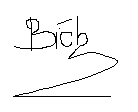  Đỗ Thị Bích                                 Đinh Thị Như Quỳnh     	            Đặng Thị Tuyết NhungI. Mục tiêu 1. Kiến thức:  - Trình bày được cấu tạo, tính chất, vai trò về của xương và cơ. Giải thích được một số câu hỏi liên quan đến thực tế.- Phân tích được vai trò của hệ tuần hoàn, cấu tạo, chức năng của tim và mạch. Trình bày được cơ chế của sự đông máu. Giải thích được một số câu hỏi liên quan thực tế.- Trình bày được đặc điểm hô hấp ở người. Nâu cấu tạo, chức năng hệ hô hấp và cơ chế trao đổi khí ở phổi và tế bào. Giải thích vấn đề liên quan.- Phân tích được đặc điểm về cấu tạo, chức năng của hệ tiêu hóa. Nêu được vai trò của hệ tiêu hóa đối với hoạt động sống của cơ thể.KHUNG MA TRẬNUBND QUẬN LONG BIÊNTRƯỜNG THCS PHÚC LỢIKIỂM TRA CUỐI HỌC KỲ INĂM HỌC 2021- 2022Môn: SINH HỌC 8Tiết theo KHDH: 34 - Thời gian làm bài: 45 phút1.C2.D3.C4.A5.B6.C7.C8.A9.B10.D11.B12.C13.A14.A15.B16. B17.C18.C19.B20.D21.C22.D23.A24.B25.C26.A27.B28.D29.A30.B31.C32.C33.D34.A35.D36.B37.D38.B39.A40.AUBND QUẬN LONG BIÊNTRƯỜNG THCS PHÚC LỢI=============ĐỀ KIỂM TRA CUỐI KÌ IMôn: Sinh  8Tiết theo PPCT: 34Năm học: 2021-2022Nhận biếtThông hiểuVận dụngVận dụngTổngNhận biếtThông hiểuVận dụngVận dụng caoTổngVận động- Nêu được các phần của bộ xương người- Nêu được vai trò của bộ xương người- Nêu được nguyên nhân xương dài raNêu được thành phần cấu tạo của xương- Nêu được cấu tạo và tính chất của cơ- Giải thích được ý nghĩa của xương cột sống lồi thành 2 chữ S- Giải thích hiện tượng chuột rút- Giải thích được lí do tại sao phải cho trẻ tắm nắng vào buổi sáng sớmSố câu432110Số điểm=%1đ10%0,75đ7,5%0,5đ5%0,25đ2,5%2,5đ25%Tuần hoàn- Nêu được vai trò của máu- Nêu được nguyên nhân gây ra bệnh liệt- Nêu được vai rò của động mạch vành- Nêu được thành phần của máu- Trình bày được thành phần của máu- Nêu được vai trò của máu- Trình bày được nguyên nhân gây đông máu- Nêu được cấu tạo của mạch máu-Trình bày được vai trò của các ngăn tim- Giải thích được nguyên nhân truyền bệnh khi truyền máu- Giải thích được lí do không được tự tiện truyền máu khi chưa xét nghiệm- Giải thích nguyên nhân gây sơ vữa động mạch- Giải thích được lí do tiên vacxin covid 19 vào cơ tể ngườiSố câu432110Số điểm = %1đ10%0,75đ7,5%0,5đ5%0,25đ2,5%2,5đ25%Hô hấp- Kể tên được các cơ quan trong hệ hô hấp- Nêu được vai trò của hô hấp đối với cơ thể- Kể tên được phân không khí đi vào và thở ra- Nêu cơ chế của quá trình hô hấp- Trình bày được các tác nhân - Trình bày được sự trao đổi khí giữa máu với tế bào - Giải thích được lí do tại sao phải luyện tập thể dục thể thao từ nhỏ để tốt cho hệ hô hấp- Giải thích tại sao số lượng phế nangtrong phổi lại lớn- Giải thích bệnh liên quan đến phổi khi số lượng bụi vào phổi quá mức tự làm sạchSố câu432110Số điểm = %1đ10%0,75đ7,5%0,5đ5%0,25đ2,5%2,5đ25%Tiêu hóa- Kể tên được các cơ quan có trong hệ tiêu hóa- Nêu được vai trò của tiêu hóa với sự sống- Trình bày được những biến đổi thức ăn trong hệ tiêu hóa- Phát biểu được các tuyến tiêu hóa- Phân tích được cấu tạo của thành ruột non- Giải thích được vai trò của lớp chất nhày trong dạ dày- Giải thích hiện tượng thực tế vừa ăn vừa đùa nghịchSố câu432110Số điểm = %1đ10%0,75đ7,5%0,5đ5%0,25đ2,5%2,5đ25%Tổng số câu16128440Tổng số điểm4đ3đ2đ1d10đTỉ lệ %40%30%20%10%100%